0               I. OSNOVNA ŠKOLA ČAKOVEC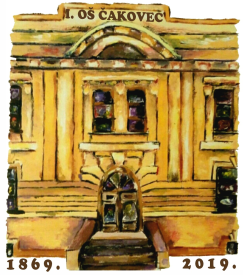                            Ulica kralja Tomislava 43                                    Tel. tajništvo - 040/395-157, pedagog - 040/395-279                                    tel  ravnatelj - 040/395-278                                    fax. 040/395-096
KLASA: 003-06/21-01/01URBROJ: 2109-21-09-21-13Čakovec, 22.10. 2021.PREDMET: 6. sjednica  Školskog odbora - SAZIV6. sjednica Školskog odbora I. osnovne škole Čakovec održat će se utorak, 26. listopada 2021. godine s početkom u 18,00  sati u prostorijama škole.Za sjednicu predlažem sljedećiDNEVNI RED:Prihvaćanje zapisnika s 5. sjednice Školskog odbora Davanje prethodne suglasnosti na zasnivanje radnog odnosa na radnom mjestu - pomoćnik u nastavi/stručni komunikacijski posrednik učeniku s teškoćama na određeno nepuno radno vrijeme temeljem objavljenog natječaja dana 2.10.2021.Davanje prethodne suglasnosti na zasnivanje radnog odnosa na radnom mjestu - učitelj/ica razredne nastave na neodređeno, puno radno vrijeme – 2 izvršitelja, temeljem objavljenog natječaja dana 7.10.2021Davanje prethodne suglasnosti na zasnivanje radnog odnosa na radnom mjestu - stručni suradnik - psiholog na određeno, puno radno vrijeme – 1 izvršitelj, temeljem objavljenog natječaja dana 7.10.2021Davanje prethodne suglasnosti na zasnivanje radnog odnosa na radnom mjestu - učitelj/ica njemačkog jezika na određeno, nepuno radno vrijeme – 10 sati tjedno –temeljem objavljenog natječaja dana 7.10.2021Davanje prethodne suglasnosti na zasnivanje radnog odnosa na radnom mjestu - učitelj/ica engleskog jezika na određeno, nepuno radno vrijeme – 30 sati tjedno –temeljem objavljenog natječaja dana 7.10.2021Davanje prethodne suglasnosti na zasnivanje radnog odnosa na radnom mjestu - spremač/ica na određeno, puno radno vrijeme – temeljem objavljenog natječaja dana 7.10.2021Ostala pitanja 								Predsjednik Školskog odbora:								Matija Horvat, v.r.Privitak:1. Zapisnik s 5. sjednice Školskog 